TASSA SUI RIFIUTI - TARIDICHIARAZIONE VARIAZIONE/CESSAZIONE TARI E RICHIESTA VARIAZIONE/CESSAZIONE DEL SERVIZIO - UTENZE NON DOMESTICHE (art. 1 della Legge n. 147/2013 – art.6.1 Allegato A della Delibera ARERA 15/2022/R/Rif e Regolamento comunale)1‐DICHIARANTE/ OCCUPANTEDenominazione/Ragione Sociale ____________________________________________________________________Codice fiscale _____________________________ Partita IVA _____________________________________________Sede legale in via/piazza ______________________________________________________________  n. __________Comune di ________________________________________________________ C.A.P. _____________  Prov. ______Numero di tel. ______________________________ e-mail _________________________________________@________________________Codice Utente (dato reperibile sull’avviso di pagamento) ___________________________DATI LEGALE RAPPRESENTANTE:Cognome ________________________________________   Nome__________________________________________Natura della carica _________________________   Cod. Fisc. ______________________________________________ Numero di tel. ______________________________ e-mail __________________________________________@_____________________In qualità di 	 PROPRIETARIO		 AFFITTUARIO (indicare il C.F. di uno dei proprietari) _________________________		 COMODATARIO		 USUFRUTTUARIO		 TITOLARE DI ALTRO DIRITTO REALE (specificare) ____________________________2‐TIPO DICHIARAZIONE□ 	VARIAZIONE con decorrenza dal giorno _______________________ dovuta a (indicare la motivazione della variazione ad esempio superficie, categoria, ecc.): __________________________________________________________________________________________________________________________________________________________________________________________________□ 	CESSAZIONE con decorrenza dal giorno _______________________ dovuta a (indicare la motivazione della cessazione ad esempio vendita, termine contratto locazione ecc.): __________________________________________________________________________________________________________________________________________________________________________________________________3‐DATI CATASTALI DEGLI IMMOBILI interessati da variazione o cessazione(*) Dato reperibile sull’avviso di pagamento  (**) Specificare la destinazione d’uso dei locali ed area scoperta operativa secondo la seguente tabella:4‐ NOTE__________________________________________________________________________________________________________________________________________________________________________________________________5- DICHIARA INOLTRE:1) Che le informazioni sopra fornite sono corrispondenti a verità; 2) Di essere a conoscenza delle sanzioni penali a carico di chi dichiara il falso o esibisca atto falso o contenente dati non più corrispondenti a verità (art. 76 DPR 445/2000) ai sensi degli art. 46 e 47 del DPR 445/2000; 3) Di accettare la tassazione corrispondente ai locali sopra denunciati in base alle tariffe vigenti, compresa l’eventuale rettifica della superficie qualora risultasse non pari all’80% di quella catastale, art. 1 comma 646) Legge n. 147/2013 e ss.mm.ii.; 4) Di impegnarsi a comunicare all’Ufficio Tributi ogni variazione intervenuta rispetto a quanto sopra descritto; 6-AVVERTENZELa presente dichiarazione, se non intervengono variazioni, resta valida per gli anni successivi e può essere consegnata:a mano presso l’Ufficio Tributi o Protocollo del Comune di Sondalo – Via E. Vanoni, 32 negli orari di apertura al pubblico;spedita tramite raccomandata A/R al Comune di Sondalo;inviata tramite mail a tributi@comune.sondalo.so.it oppure tramite PEC a sondalo@pec.cmav.so.it.Alla presente dichiarazione verrà fornita risposta scritta entro 30 giorni dalla data di ricevimento ai sensi degli articoli 7 e 8 del TQRIF;Ai sensi del Regolamento TARI consultabile sul sito del Comune di Sondalo nella sezione Trasparenza Rifiuti, la dichiarazione deve essere presentata entro 90 giorni dalla data in cui l’occupazione o la detenzione o il possesso degli immobili ha avuto inizio o sono intervenute variazioni rilevanti ai fini della determinazione del tributo sui rifiuti.Per informazioni riguardo le condizioni di erogazione dei servizi di raccolta e trasporto e di spazzamento e lavaggio delle strade, le corrette modalità di conferimento dei rifiuti, le modalità per la consegna delle attrezzature per la raccolta, nonché le indicazioni per reperire la Carta della qualità del servizio, consultare la sezione Trasparenza Rifiuti accessibile dalla home page del sito istituzionale del Comune all’indirizzo:  https://www.trasparenzatari.it/trasparenzatari/?COMUNE=I828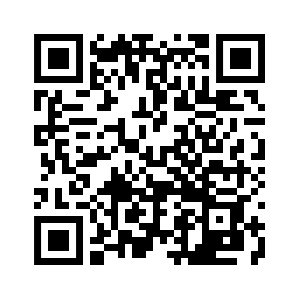 oppure inquadrando il QR-code a lato.INFORMATIVA PRIVACY Titolare del trattamento è il Comune di Sondalo, Via Vanoni, 32 23035 SONDALO (SO), P.IVA 00109670141 email: tributi@comune.sondalo.so.it – PEC: sondalo@pec.cmav.so.it. L’Ente tratterà i Suoi dati personali esclusivamente per le finalità istituzionali connesse al procedimento amministrativo, per l’esecuzione di compiti connessi all’esercizio di pubblici poteri di cui è investito il Titolare (art. 6 co. 1 lett. e Regolamento UE 2016/679), nonché per adempiere ad obblighi di legge (art. 6 co. 1 lett. c Regolamento UE 2016/679).Nel rispetto dei limiti stabiliti dalla normativa in vigore, l’interessato potrà in qualsiasi momento esercitare i diritti previsti dagli artt. 15 e ss. Regolamento UE 2016/679 contattando direttamente il Titolare o Responsabile della protezione dei dati i cui dati sono reperibili sul sito istituzionale comunale al seguente link https://www.comune.sondalo.so.it/it/privacyDichiarazione sottoscritta in presenza del dipendente addetto.Dichiarazione sottoscritta e presentata unitamente a copia fotostatica non autenticata di un documento di identità del sottoscrittore (art. 38, comma 2, D.P.R. 445/2000).Luogo e data __________________________	Firma del dichiarante ___________________________________Il sottoscritto DICHIARA di aver letto l’Informativa del Trattamento dei dati personali sopra indicata e ACCONSENTE, ai sensi e per gli effetti dell’art. 7 e seguenti del Regolamento UE 2016/679, con la sottoscrizione del presente modulo, al trattamento dei dati personali secondo le modalità e nei limiti di cui all’Informativa. Luogo e data __________________________	Firma del dichiarante ___________________________________							 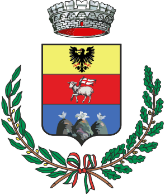 Comune di SondaloProvincia di SondrioN. ord.UbicazioneUbicazioneUbicazioneIdentificativi catastaliIdentificativi catastaliIdentificativi catastaliIdentificativi catastaliCodice Utenza(*)Cat. (**)Superficie tassabile (mq)N. ord.Via/PiazzaN. Int.FoglioMap.Sub.Categ. Cat.Codice Utenza(*)Cat. (**)Superficie tassabile (mq)123Categorie utenze non domestiche – comuni fino a 5000 abitantiMusei, biblioteche, scuole, associazioni, luoghi di cultoCampeggi, distributori carburanti e combustibiliStabilimenti balneariEsposizioni, autosaloni, autostazioniAlberghi con ristoranteAlberghi senza ristoranteCase di cura e riposo, ospedali, colonie, casemeUffici, agenzie, studi professionaliBanche ed istituti di creditoNegozi abbigliamento, calzature, libreria, cartoleria, ferramenta e altri beni durevoliEdicola, farmacia, tabaccaio, plurilicenzeAttività artigianali tipo botteghe (falegname, idraulico, fabbro, edile, elettricista parrucchiere)Carrozzerie, riparazioni meccaniche autoveicoli, autostazioni, autorimesse, elettrautoAttività industriali con capannoni di produzioneAttività artigianali di produzione beni specificiRistoranti, trattorie osterie, pizzerie Bar, caffè, pasticceriaSupermercato, pane e pasta, macelleria, salumi e formaggi, generi alimentariPlurilicenze alimentari e/o misteOrtofrutta, pescherie, fiori e pianteDiscoteche, night club 